Blok tematyczny: LatoTemat dnia: Bawimy się tęcząGrupa wiekowa: 4-latkiData: 17.06.2020 r.Cele ogólne:zapoznanie dzieci z kolorami tęczy;kształcenie umiejętności wnioskowania.Cele szczegółowe:Dziecko:recytuje i inscenizuje powitankę;zapamiętuje słowa piosenki i wypowiada je rytmicznie;bierze udział w zabawach ruchowych, wykonuje polecenia, reaguje na sygnały dźwiękowe i słowne, naśladuje ruchy, śpiewa i tańczy;wypowiada się na temat treści opowiadania;wycina puzzle z papieru, miesza i je składa;powtarza akrostych i nazwy kolorów we właściwej kolejności;wyciąga wnioski z eksperymentu;rysuje obrazki, które kojarzą się z danym kolorem tęczy;utrwala zdobytą wiedzę i umiejętności;przelicza elementy.Środki dydaktyczne: nagranie piosenki pt. „Na dzień dobry” z kanału Julia Borycka, Mateusz Derelkowski & Joanna Jabłońska; koc, krzesła; ilustracja tęczy, nożyczki; opowiadanie Małgorzaty Szczęsnej pt. „Letnie opowieści – tęcza nad morzem”; miska z wodą, olej, patyk; kartka, kredki.Przebieg zajęć:„Na dzień dobry” – piosenka na powitanie. Dzieci słuchają i wykonują wymienione w piosence gesty.Link do piosenki: https://www.youtube.com/watch?v=FSpO0R3qlqsTekst piosenki:,,Na dzień dobry”Na dzień dobry klaszczą dzieci
klaszczą raz i dwa,
Na dzień dobry klaszczą dzieci
Witam dzieci was.Na dzień dobry tupią dzieci
Tupią raz i dwa,
Na dzień dobry tupią dzieci
Witam dzieci was.Na dzień dobry skaczą dzieci
skaczą raz i dwa,
Na dzień dobry skaczą dzieci
Witam dzieci was.Na dzień dobry tańczą dzieci
tańczą raz i dwa,
Na dzień dobry tańczą dzieci
Witam dzieci was. „Słońce świeci – pada deszcz” – zabawa orientacyjno-porządkowa.Na krzesłach rozłożony jest koc w taki sposób, aby dziecko mogło swobodnie pod niego wchodzić. Na hasło „słońce” dziecko spokojnie spaceruje po pokoju. Na hasło „deszcz”, dziecko szybko chowa się pod koc. Zabawę należy powtórzyć kilka razy.Zamiast koca i krzeseł można wykorzystać parasolkę albo wyznaczyć jakieś miejsce w pokoju, do którego dziecko ma się udać na hasło „deszcz”.„Tęcza” – puzzle, praca z wycinanką.Przed wycięciem i złożeniem puzzli dziecko wymienia kolory, z których składa się tęcza. Puzzle dostępne są w załączniku. Wycinamy każdy kolor oddzielnie, następnie mieszamy i próbujemy ułożyć tęczę. „Kolory tęczy” – rozmowa na temat powstawania i kolejności kolorów tęczy na podstawie doświadczeń dzieci i opowiadania Małgorzaty Szczęsnej pt. „Letnie opowieści – tęcza nad morzem”.„Letnie opowieści – tęcza nad morzem”Małgorzata SzczęsnaJedziemy nad morze, do Gdańska – rodzice, siostra, brat i ja, Ada. W Gdańsku mieszka mamy przyjaciółka – Ewa. Bardzo ją lubimy, bo rozmawia z nami jak z dorosłymi, interesuje się naszymi sprawami i zawsze, gdy o coś zapytamy, chętnie i dokładnie nam tłumaczy.Podróż szybko nam mija, bo słuchamy i śpiewamy ulubione piosenki. Mama zadaje nam zagadki, a tata rozśmiesza. Ewa wita nas na progu domu z plecakiem:– Cześć, kochani! Cieszę się, że was widzę. Proponuję, od razu, wycieczkę nad morze, bo zapowiadają, że od jutra pogoda się zmieni i będzie padał deszcz.Pakujemy się z powrotem do samochodu – w końcu jesteśmy w Gdańsku, a rządzi tu Ewa!Tata jedzie według jej wskazówek i za chwilę jesteśmy w Sobieszewie – małej nadmorskiej miejscowości. Idziemy przez wydmy porośnięte lasami sosnowymi.– Jak tu pięknie, odpocznijmy chwilę! – mama już rozkłada koc na polance porośniętej mchem. Wszyscy rozciągamy się na nim. Patrzymy w niebo. Suną po nim leniwie małe chmurki.– Zobaczcie, ta przypomina bałwana, a ta smoka! – mówię, wskazując ręką chmurę.– Oj, chyba nie! Ta chmura przypomina mi ciebie, jak wychodzisz po kąpieli w szlafroku z ręcznikiem na głowie! – jak zwykle żartuje Mati.Po krótkim odpoczynku ruszamy dalej.– Za tą wydmą zobaczysz już morze! – mówi Ewa, a ja biegnę, bo chcę pierwsza cieszyć się tym widokiem. Staję i patrzę: od lewej do prawej strony woda, daleko przede mną statki, wyglądają jak zabawki. Łapię się za głowę – chwytam czapkę w ostatniej chwili. Co za wiatr! Idziemy wszyscy na brzeg i siadamy na piasku. Teraz już nie można cicho rozmawiać, bo zagłusza nas plusk fal.– Chyba zaczyna kropić! – Ewa wystawia dłoń i obserwujemy padające na nią kropelki deszczu.– Uciekamy? – pyta Karinka.– Nie zdążymy! – Ewa wyjmuje z torebki wielki przezroczysty parasol i wszyscy chowamy się pod nim. Teraz możemy spokojnie obserwować ulewę. Nagle zza chmur wychodzi złociste słońce, ostatnie kropelki deszczu padają na parasol. Ewa strzepuje z niego resztki wody…– Ojej, tęcza, tęcza, tęcza! Na niebie i na Ewy parasolce!Tata robi zdjęcia. Mama i Ewa, wzruszone tym widokiem, uśmiechają się do siebie. My wyliczamy, czy tęcza ma wszystkie kolory: czerwony, pomarańczowy, żółty, zielony, niebieski, granatowy, fioletowy! Zgadza się!– Ewo, jak to się dzieje, że powstaje tęcza? – pytam zaciekawiona.– To proste. Gdy w czasie deszczu wyjdzie słońce, jego promienie załamują się na kropelkach wody unoszących się w powietrzu. Wtedy promień słońca zamienia się w siedem barw!Nagle tęczowe zjawisko na niebie blednie, blednie i rozpływa się.– Deszcz całkowicie zniknął, wyparował i nie ma już tęczy!Spacerujemy jeszcze długo brzegiem morza. Z Karinką zbieramy ładne kamienie. Mateusz chowa do torby wyrzucone przez morze patyki o dziwnych kształtach.– Co będziesz z nich robił? – pytamy zdziwione.– Zobaczycie! Wracamy do samochodu przez wydmy i las. W domu Ewy dorośli rozmawiają, wspominają, patrzą na zdjęcia. A my oglądamy zebrane nad morzem skarby. Czy już wiecie, co z patyków zrobił Mateusz?Pytania do tekstu: Dokąd pojechała Ada z rodziną?Przez co szli, zanim dotarli nad morze?Co obserwowali, odpoczywając na polanie? Co się stało, gdy usiedli nad morzem? Z jakich barw składa się tęcza? Kiedy pojawia się tęcza? Co zbierały dzieci nad morzem? Co Mateusz mógł zrobić ze swoich patyków? Czy widziałaś/widziałeś kiedyś tęczę? Gdzie? Czy wcześniej padał deszcz?Akrostych „żółwik” – zabawa z zastosowaniem mnemotechniki służąca do zapamiętania kolorów tęczy (w kolejności od góry do dołu).Uczymy dziecko wierszyka: Człapie powoli żółwik Ziemowit, niesie grającą fujarkę. Tłumaczymy, że początkowe głoski (lub pierwsze sylaby) słów w tym zdaniu są początkiem nazw kolorów tęczy, od góry do dołu: cz – czerwony, po – pomarańczowy, żół – żółty, zie – zielony, nie – niebieski, gra – granatowy, f – fioletowy.„Tęcza w ogrodzie” – eksperyment w ogrodzie.Problem do rozwiązania: Co się stanie, gdy do wystawionej na słońce miski z wodą wlejemy olej? Dziecko podaje hipotezy. Przeprowadzenie eksperymentu: Wynosimy miskę z wodą na ostre słońce. Wlewamy parę kropli oleju. Obserwujemy. Dziecko lekko miesza patykiem wodę z olejem. Dodaje więcej oleju. Wnioski: Po wlaniu oleju do wody pojawiło się w niej wiele kolorów. Wyjaśnienie: Kolory zostały wywołane przez światło, którego promienie załamały się między warstwami oleju. Kolory pojawiły się w innej kolejności niż w tęczy.„Tęczowe rysunki” – rysowanie kredkami w siedmiu kolorach.Na ustawionej pionowo kartce A4 dziecko rysuje od góry do dołu siedem elementów (każdy w innym kolorze tęczy, w kolejności ich występowania). Rysunki mają kojarzyć się z danym kolorem. Dziecko uzasadnia, dlaczego narysowało właśnie te obrazki, np. czerwona piłka, bo taka sama jest w przedszkolu, pomarańczowy samochód – mam taki w domu, żółta cytryna – ten owoc jest żółty… Zajęcia wyrównawcze i rozwijające:Doskonalenie umiejętności przeliczania: np. przeliczanie kolorów tęczy z puzzli. Zadajemy dziecku pytania: Który z kolei jest kolor...? Jaki kolor jest czwarty…?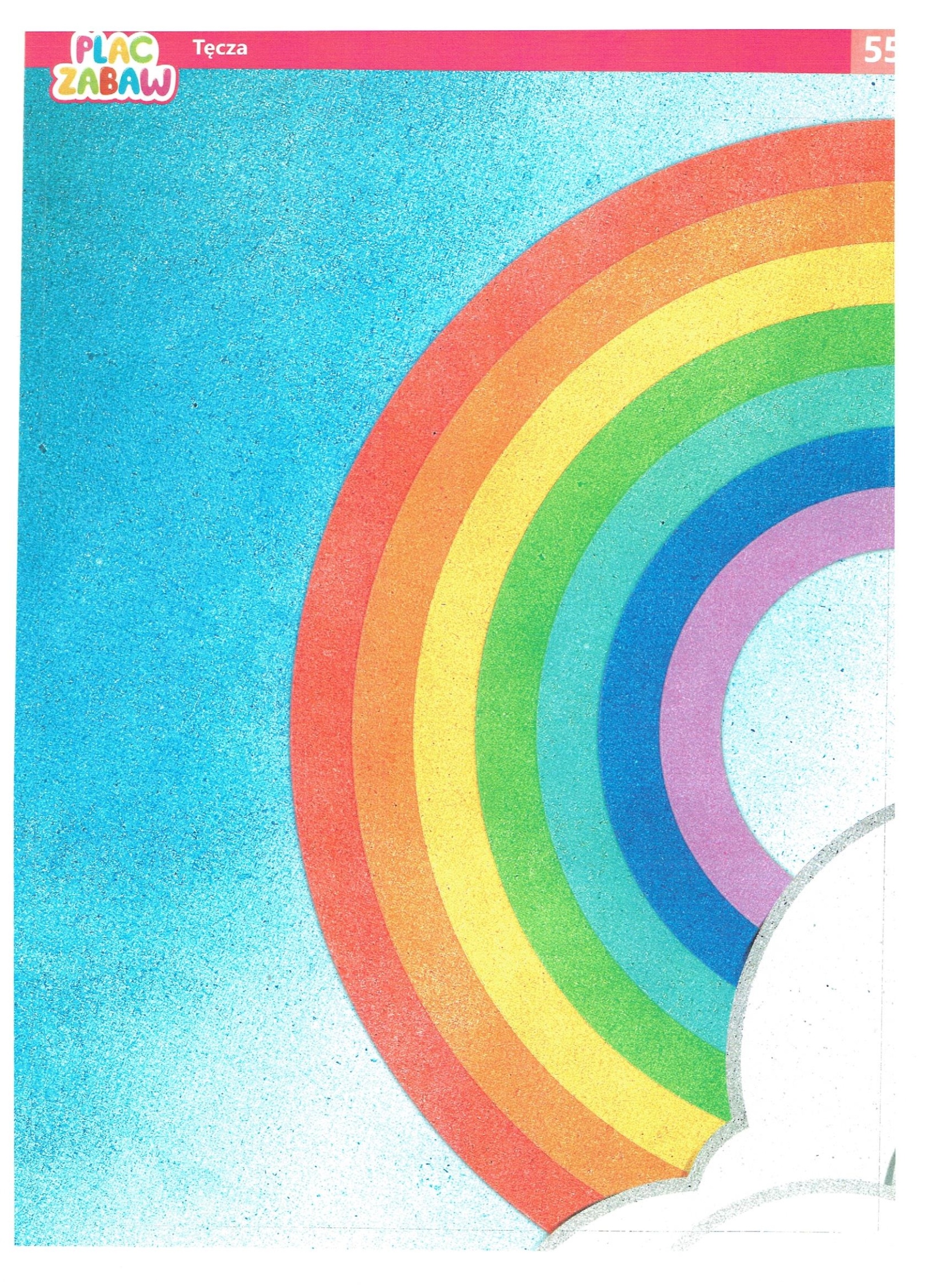 